Директору МБУ ДО                 «Детская музыкальная школа» с. Месягутово муниципального района Дуванский район           Республики Башкортостан Феденевой Э.Н.                      ____________________________________________________ЗАЯВЛЕНИЕ №______  Прошу зачислить моего ребенкаФамилия _______________________________________________________ Имя ___________________________________________________________Отчество _______________________________________________________Дата рождения ___________________________________________________Адрес проживания ________________________________________________________________________________________________________________На  ___________________________________________________ отделение  (музыкальное, художественное, хореографическое)на обучение (отметить):по дополнительной общеразвивающей программе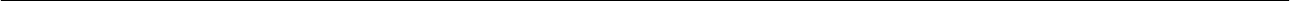                                         (наименование программы)Срок обучения _______ летСВЕДЕНИЯ О РОДИТЕЛЯХ:ОТЕЦ:                                                                                                               Фамилия, имя, отчество _____________________________________________ Место работы __________________________________________________ Занимаемая должность ___________________________________________ Телефон домашний ___________________, служебный ________________, Мобильный ____________________________________________________МАТЬ:Фамилия, имя, отчество _____________________________________________ Место работы __________________________________________________ Занимаемая должность ___________________________________________ Телефон домашний ___________________, служебный ________________, Мобильный ____________________________________________________ДОПОЛНИТЕЛЬНЫЕ СВЕДЕНИЯ:Наличие музыкального инструмента ________________________________                В какой общеобразовательной школе обучается ______________________  Класс _____________       На   проведение   процедуры   индивидуального   отбора   лиц,   поступающих в МБУ ДО «Детская музыкальная школа» с. Месягутово муниципального района Дуванский район Республики Башкортостан                     в целях обучения по образовательным программам в области искусств, согласен (согласна).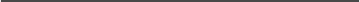 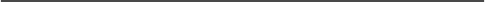 (подпись)                              (инициалы, фамилия)       С Уставом, лицензией на право ведения образовательной деятельности, локальными актами учреждения, дополнительными общеобразовательными программами по видам искусств, правилами поведения, режимом работы учреждения ознакомлен (ознакомлена).                               ____________________                _______________________(подпись)                              (инициалы, фамилия)       Я,	,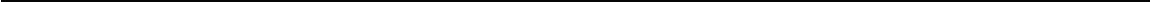 (фамилия, имя, отчество заявителя)даю  согласие  на  использование и обработку моих персональных данных и персональных данных моего ребенка                              ___________________               _____________________(подпись)                              (инициалы, фамилия)                                                                     «____»____________ 20___г.Приложение 1к Положению о Порядке предоставления предметов вариативной части, предметов по выбору, организации свободного посещения отдельных предметов в МБУ ДО «Детская музыкальная школа» с. Месягутово муниципального района Дуванский район Республики БашкортостанДиректору МБУ ДО                 «Детская музыкальная школа» с. Месягутово муниципального района Дуванский район           Республики Башкортостан Феденевой Э.Н.                      ____________________________________________________ЗаявлениеПрошу предоставить моему ребенку _________________________________________________________________ (фамилия, имя, отчество)Ученику(ученице)___________  класса,  обучающемуся(ейся) по программе_________________________________________________________________ (наименование программы)предмет по выбору_________________________________________________в соответствии с учебным планом образовательной программыс    «____» ___________201__г.«___» ______________201    г.                                   ____________________                                                                                                                                                (подпись)